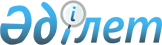 О Соглашении о применении единого знака обращения продукции на рынке государств-членов Евразийского экономического сообществаРешение Межгосударственного Совета Евразийского экономического сообщества от 19 мая 2006 года № 272

      Межгосударственный совет Евразийского экономического сообщества (на уровне глав правительств) решил:



      1. Принять Соглашение о применении единого знака обращения продукции на рынке государств-членов Евразийского экономического сообщества (прилагается).



      2. Исходить из того, что Республика Узбекистан присоединится к указанному Соглашению по завершении правового оформления присоединения к документам ЕврАзЭС по данному вопросу.            Члены Межгосударственного Совета ЕврАзЭС:            За                  За                  За

      Правительство       Правительство       Правительство

       Республики          Республики           Кыргызской

        Беларусь            Казахстан           Республики            За                  За                  За

      Правительство       Правительство      Правительство

        Российской          Республики         Республики

        Федерации           Таджикистан        Узбекистан
					© 2012. РГП на ПХВ «Институт законодательства и правовой информации Республики Казахстан» Министерства юстиции Республики Казахстан
				